Wednesday April 28 class with Connie Johnson Saturday Classes with Jennifer  830am Yoga Hatha Strength to increase your overall strength - arms, legs, back and core10am Yoga Hatha Flow. Yoga for all levels. Attend either class in person or on Zoom. Download Zoom App, email yogaunionjenny@gmail.com for login info.Schedule may change without notice, please check the website, facebook or call with questions          Please provide any feedback on class times you prefer!!YogaStudioOfRiceLake.com    Class descriptions on the web site!    Phone: 715-234-2525YOGA CLASS SCHEDULEAPRIL 2021Cost: 10 class pass $90,   drop in: $10YOGA CLASS SCHEDULEAPRIL 2021Cost: 10 class pass $90,   drop in: $10YOGA CLASS SCHEDULEAPRIL 2021Cost: 10 class pass $90,   drop in: $10YOGA CLASS SCHEDULEAPRIL 2021Cost: 10 class pass $90,   drop in: $10YOGA CLASS SCHEDULEAPRIL 2021Cost: 10 class pass $90,   drop in: $10YOGA CLASS SCHEDULEAPRIL 2021Cost: 10 class pass $90,   drop in: $10SunSunMonMonTuesWedThursFriSatSatSat28 28 298am Stiff Body Yoga with Patty298am Stiff Body Yoga with Patty3031 MARCH8:30am Patty
Finding Balance Yoga10:00am Chair Yoga with Patty1 APRIL238:30am Yoga Hatha Strength10am Yoga Hatha Flow in studio or on Zoom with Jennifer38:30am Yoga Hatha Strength10am Yoga Hatha Flow in studio or on Zoom with Jennifer38:30am Yoga Hatha Strength10am Yoga Hatha Flow in studio or on Zoom with Jennifer4458am Stiff Body Yoga with Patty58am Stiff Body Yoga with Patty678:30am Patty
Finding Balance Yoga10:00am Chair Yoga with Patty89108:30am Yoga Hatha Strength10am Yoga Hatha Flow in studio or on Zoom with Jennifer108:30am Yoga Hatha Strength10am Yoga Hatha Flow in studio or on Zoom with Jennifer108:30am Yoga Hatha Strength10am Yoga Hatha Flow in studio or on Zoom with Jennifer1111128am Stiff Body Yoga with Patty128am Stiff Body Yoga with Patty13148:30am Patty
Finding Balance Yoga10:00am Chair Yoga with Patty1516178:30am Yoga Hatha Strength10am Yoga Hatha Flow in studio or on Zoom with Jennifer178:30am Yoga Hatha Strength10am Yoga Hatha Flow in studio or on Zoom with Jennifer178:30am Yoga Hatha Strength10am Yoga Hatha Flow in studio or on Zoom with Jennifer1818198am Stiff Body Yoga with Patty198am Stiff Body Yoga with Patty20218:30am Patty
Finding Balance Yoga10:00am Chair Yoga with Patty2223248:30am Yoga Hatha Strength10am Yoga Hatha Flow in studio or on Zoom with Jennifer248:30am Yoga Hatha Strength10am Yoga Hatha Flow in studio or on Zoom with Jennifer248:30am Yoga Hatha Strength10am Yoga Hatha Flow in studio or on Zoom with Jennifer2525268am Stiff Body Yoga with Melissa Ault268am Stiff Body Yoga with Melissa Ault27288:30am Connie* Strong and Slow Flow Yoga2930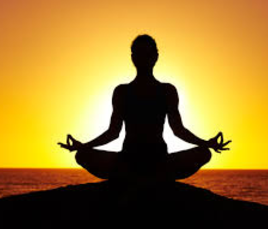 